1.	To receive apologies for absence, declarations of interest and requests for dispensation2.	To confirm the minutes of the meeting held on 6th November 20243.	Public participation:Police reportTo receive the Ward Councillors ReportTo receive questions from members of the public present4.	To consider the co-option of additional Town Councillors to fill current two vacancies 5.	Mayor’s Report6	Clerk’s Report7.	Financial MattersTo agree payments made in December under delegated powersTo authorise payments now dueTo note amounts received since the last meetingTo consider request from Kington Recreation Ground Trust for payments from the grant awarded for the current financial yearTo consider grant request from Kington Recreation Ground Trust for financial year 2024-5To consider 2024/5 budget To agree precept request to Herefordshire Council for 2024-5To consider quotation for the renewal of town council insurance policies for the forthcoming year8.	To agree appointment of Tree Warden 9.	To consider proposal to support and fund a Festivals Brochure for the Town for 2024 	at a budget cost of £3,50010.	To agree proposal to appoint a working party to discuss and negotiate the supply and installation of Christmas Lights for 202411.	Planning MattersTo consider response to planning applications:Ref:		233561Site:		Oxford Arms, Duke Street, KingtonDev:	Proposed installation of accessible WC and unisex WC facility at ground floor.  Fire upgrades to existing doors, walls and ceiling.  Mechanical and electrical upgrades.  Formation of new escape corridor.  Removal of faux timber framing to restaurant areaTo note recommendation of Planning committee regarding perceived process issues arising from recent Herefordshire Council licencing committee meeting and agree any further action 12	Training:   To consider requests for councillor training, if any13.	Future Committee meetings	To agree updated committee meeting schedule for the remainder of 2023/414.	To note reports from Committees:Planning Committee held on 18th December 2023Services Committee held on 18th December 2023 was inquorate.15.	Information only item:  Reports from councillors16.	Items for the next agenda and date and time of next meetingIssued by:  Liz Kelso, Clerk, Kington Town CouncilTel:  01544 239098 or mobile:  07483914485Email:  clerk@kingtontowncouncil.gov.uk10.1.2024Members of the public are welcome to attend meetings of the Town Council and may, at the discretion of the Chairman, speak on some agenda items.  For further information on council procedures please speak to the clerk.In the interests of the health and well-being of councillors, staff and members of the public in attendance, please do not attend this meeting if you or a member of your immediate household are unwell,  whether or not you have tested positive for covid. 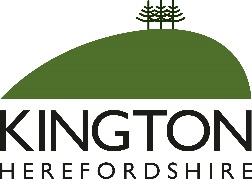 Members of the Council you are hereby summoned to attend a meeting ofKington Town Councilto be held on Monday 15th January 2024 at 7.00pmat The Old Police Station, Market Hall Street, Kington HR5 3DP  for the purpose of transacting the following business.Kington Town Councilto be held on Monday 15th January 2024 at 7.00pmat The Old Police Station, Market Hall Street, Kington HR5 3DP  for the purpose of transacting the following business.Kington Town Councilto be held on Monday 15th January 2024 at 7.00pmat The Old Police Station, Market Hall Street, Kington HR5 3DP  for the purpose of transacting the following business.Agenda